الاتحاد الدولي لحماية الملكية الصناعية (اتحاد باريس)اللجنة التنفيذيةالدورة السابعة والخمسون (الدورة العادية الثالثة والخمسون)جنيف، من 2 إلى 11 أكتوبر 2017التقريرالذي اعتمدته اللجنة التنفيذيةتناولت اللجنة التنفيذية البنود التالية التي تعنيها من جدول الأعمال الموحّد (الوثيقة A/57/1): 1 و2 و3 و4 و5 و6 و8 و10 و12 و30 و31.وترد التقارير الخاصة بالبنود المذكورة في التقرير العام (الوثيقة A/57/12).وانتخب السيد خوسي لويس سالازار لوبيز (كولومبيا) رئيسا للجنة التنفيذية؛ وانتخب السيد شين زهو (الصين) والسيد يوكيو أونو (اليابان) نائبين للرئيس.[نهاية الوثيقة]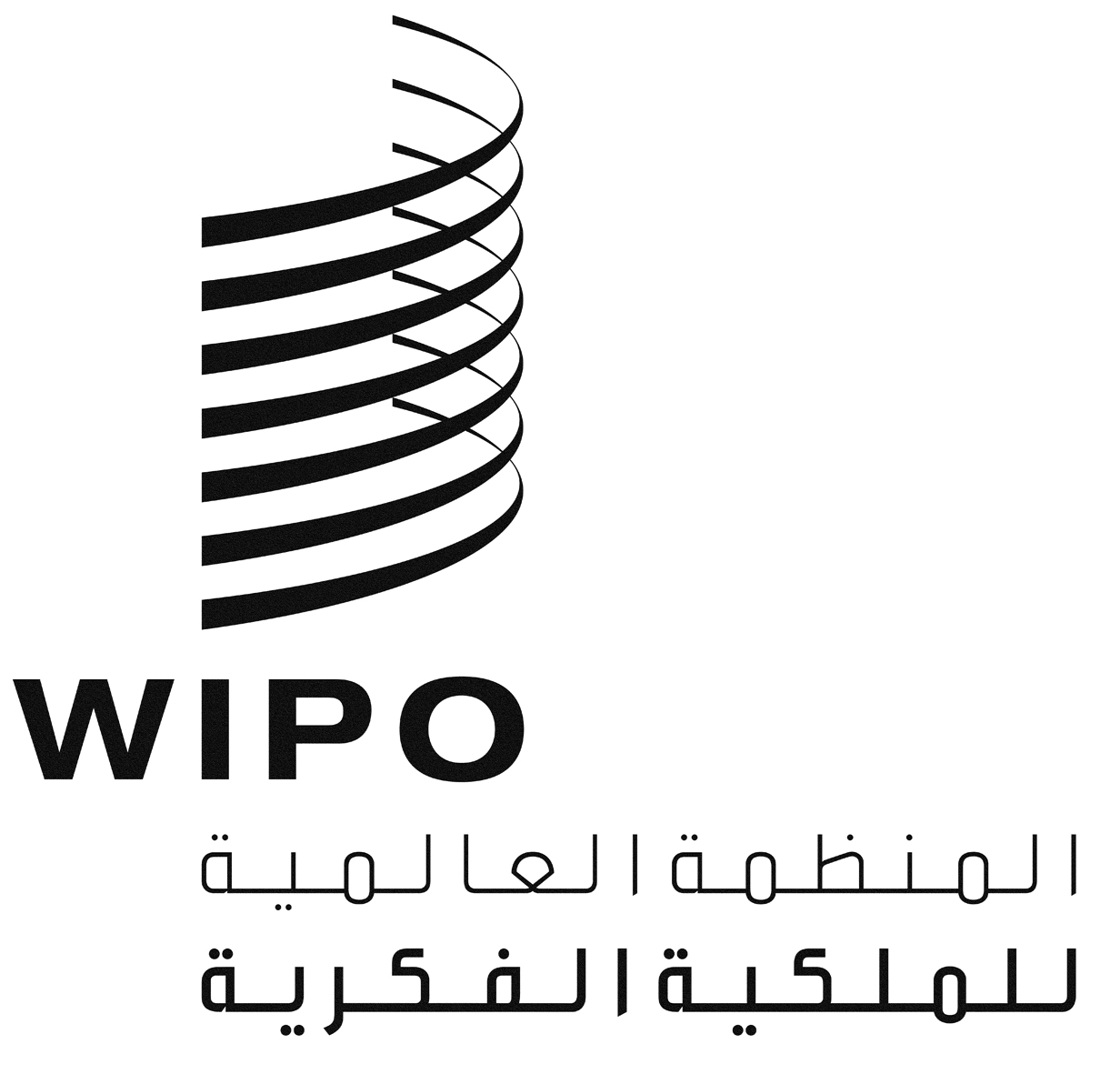 AP/EC/57/1P/EC/57/1P/EC/57/1الأصل: بالإنكليزيةالأصل: بالإنكليزيةالأصل: بالإنكليزيةالتاريخ: 14 ديسمبر 2017التاريخ: 14 ديسمبر 2017التاريخ: 14 ديسمبر 2017